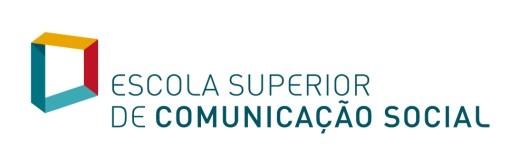 Programa de Estímulo à Internacionalização do Corpo Docente ESCS 2019ANEXOS Elementos de Candidatura Nome do DocenteTítulo do Trabalho Resumo / abstract SecçãoAção a que se propõe: Seminário, Congresso, Workshop.Nome do eventoTipo de participação:Data da AçãoPaís/cidade Informação: é obrigatório anexar o comprovativo oficial da aceitação da comunicação 